БЕЛЫНИЧСКИЙ РАЙОННЫЙ ИСПОЛНИТЕЛЬНЫЙ КОМИТЕТОТДЕЛ ИДЕОЛОГИЧЕСКОЙ РАБОТЫ, КУЛЬТУРЫИ ПО ДЕЛАМ МОЛОДЕЖИМатериал для информационно-пропагандистских группКОНСТИТУЦИЯ РЕСПУБЛИКИ БЕЛАРУСЬ: ДЛЯ ЛЮДЕЙ И ВО ИМЯ БУДУЩЕГО СТРАНЫ (к 25-летию Основного Закона белорусского государства)Развитие строительной отрасли О социально-экономическом развитии Белыничского района в 2018 годуАвтономный пожарный извещатель. ПаводокФинансовая защита владельцев транспортных средствТворчы праект «Таямніцы малой радзімы»Першыя жыхары БялыніччыныПротиводействие коррупцииг.Белыничи,март, 2019 г.КОНСТИТУЦИЯ РЕСПУБЛИКИ БЕЛАРУСЬ: ДЛЯ ЛЮДЕЙ И ВО ИМЯ БУДУЩЕГО СТРАНЫ (к 25-летию Основного Закона белорусского государства)Принятие Конституции Республики БеларусьКонституция Республики Беларусь принята 15 марта 1994 г. на 13-й сессии Верховного Совета 12-го созыва. При конституционном кворуме голосования и принятия решения (231 депутат) за принятие Конституции проголосовали 236 депутатов, против – 6, воздержались – 8, не голосовало – 57. Вступившая в силу 30 марта 1994 г. Конституция Республики Беларусь фактически подвела итог процессам формирования независимого белорусского государства, закрепила ориентиры общественного развития, его перспективы. Она установила принципы демократического строя (народовластие, разделение властей, политический плюрализм, верховенство права), приоритет прав и свобод человека, главенство международного права. Конституция Республики Беларусь обладала высшей юридической силой. Поэтому ей сопутствует второе название – Основной Закон.Конституция учреждала и закрепляла в общем виде основополагающие начала организации и развития общества и государства, юридически оформила важнейшие государственные институты, закрепила разделение властей в государстве на законодательную, исполнительную и судебную.Впервые в Беларуси был введен институт президентства. Тогда, на переломном этапе развития страны, белорусское общество как никогда нуждалось в сильном президенте – национальном лидере, способном консолидировать граждан и максимально эффективно обеспечить достижение стратегических целей в социально-экономической и политической сферах. И белорусы его обрели.10 июля 1994 года после сложной борьбы с пятью другими кандидатами Президентом Республики Беларусь был избран народный депутат Беларуси А.Г.Лукашенко. Во втором туре его поддержали 80,3% граждан, принявших участие в голосовании.Однако, несмотря на то, что Президент являлся главой белорусского государства и главой исполнительной власти, ведущая роль в стране по-прежнему принадлежала парламенту.Также учреждался институт конституционного контроля – Конституционный Суд Республики Беларусь.Изменения и дополнения Конституции Республики БеларусьВ сентябре 1994 г. Верховный Совет Республики Беларусь одобрил представленную Главой государства Программу неотложных мер по выходу экономики Республики Беларусь из кризиса. Документ предусматривал оздоровление финансовой и денежно-кредитной систем, улучшение торгового и платежного балансов, стабилизацию курса национальной валюты, усиление мер государственного регулирования, повышение управляемости.Спустя полгода, опираясь на статью 37 Конституции, согласно которой ”непосредственное участие граждан в управлении делами общества и государства обеспечивается проведением референдумов“, Глава государства представил на суд народа конкретные, жизненно важные для страны инициативы. 14 мая 1995 г. в ходе всенародного голосования они получили широкую поддержку общества. Результаты плебисцита фактически изменили ряд конституционных норм: изменена государственная символика, статус государственного наравне с белорусским придан русскому языку. Развитие Беларуси требовало совершенствования и укрепления президентской формы правления, которая могла бы обеспечить сильную государственную власть, внутриполитическую стабильность, эффективную работу государственных органов, создать условия для полного преодоления кризиса и реформирования социально-экономического уклада страны во благо ее народа. Необходимость внесения изменений и дополнений в Конституцию 1994 года стала очевидной.На второй республиканский референдум были вынесены два проекта обновленной Конституции. В результате голосования 24 ноября 1996 г. проект Конституции, предложенный Президентом Республики Беларусь А.Г.Лукашенко, поддержали 70,5% от общего числа избирателей, за проект Верховного Совета – 7,9% от общего числа избирателей. Существенно изменились место и роль Президента Республики Беларусь в системе государственных органов. На Главу государства были возложены функции гаранта Конституции, прав и свобод человека и гражданина; обеспечения политической и экономической стабильности, преемственности и взаимодействия органов государственной власти; осуществления посредничества между органами государственной власти. Вместо Верховного Совета был учрежден двухпалатный Парламент – Национальное собрание Республики Беларусь, состоящий из Палаты представителей и Совета Республики. Справочно.В новом Парламенте были учтены интересы органов территориального самоуправления, обеспечено более полное представительство всех слоев общества, оптимизирована численность парламентариев. Если в состав Верховного Совета входило 260 человек, то в современный двухпалатный Парламент – 174 (110 депутатов Палаты представителей и 64 члена Совета Республики). Парламентская реформа существенно изменила законодательный процесс. Депутаты стали выполнять свои функции на профессиональной основе, что позволило перевести основной объем законотворческой деятельности в постоянные комиссии Палаты представителей. Законопроекты стали проходить через ”двойное сито“ экспертных проверок. Важным фактором сбалансированного развития белорусского государства выступили ежегодные послания Президента белорусскому народу и Национальному собранию, его регулярные встречи с депутатами.Конституционная реформа выразилась также в повышении роли Правительства – Совета Министров в системе ветвей власти и усилении его ответственности за состояние и развитие экономики, социально-культурной и административно-политической сфер деятельности.Был учрежден новый контрольный орган – Комитет государственного контроля (вместо Контрольной палаты).Конституционный суд был включен в систему судебной власти (ранее входил в систему органов контроля и надзора).Таким образом, внесение изменений в Конституцию позволило обеспечить эффективную деятельность законодательной, исполнительной и судебной властей в интересах белорусского народа. Следующий референдум, на который были вынесены вопросы изменения и дополнения Конституции Республики Беларусь, состоялся 17 октября 2004 г. (был совмещен с парламентскими выборами). Его итогом явилось исключение из части первой статьи 81 Конституции нормы о занятии одним и тем же лицом должности Президента Республики Беларусь не более двух сроков. За новую редакцию указанной нормы Конституции высказались 79,42% граждан от общего числа внесенных в списки для голосования. Конституция Республики Беларусь стала не только отражением политических и социально-экономических перемен, но и документом, определившим на десятилетия вперед вектор развития национальной государственности и совершенствования демократических институтов.Конституция – политико-правовой фундамент единства белорусского народа, основа процветания общества Эксперты-правоведы не случайно называют Основной Закон нашей страны прогрессивным документом. Являющаяся отражением воли народа, Конституция провозглашает Республику Беларусь социальным правовым государством, в котором:человек, его права, свободы и гарантии их реализации являются высшей ценностью и целью общества и государства (статья 2 Конституции);государство ответственно перед гражданином за создание условий для свободного и достойного развития личности (статья 2 Конституции);народ является единственным источником государственной власти и носителем суверенитета в Республике Беларусь. Народ осуществляет свою власть непосредственно, через представительные и иные органы в формах и пределах, определенных Конституцией (статья 3 Конституции);каждый имеет право на достойный уровень жизни, включая достаточное питание, одежду, жилье и постоянное улучшение необходимых для этого условий (статья 21 Конституции);гражданам гарантируется право на труд как наиболее достойный способ самоутверждения человека, то есть право на выбор профессии, рода занятий и работы в соответствии с призванием, способностями, образованием, профессиональной подготовкой и с учетом общественных потребностей, а также на здоровые и безопасные условия труда (статья 41 Конституции);каждому гарантируется право собственности и оказывается содействие ее приобретению (статья 44 Конституции);гарантируется право на охрану здоровья, включая бесплатное лечение в государственных учреждениях здравоохранения (статья 45 Конституции).В белорусском государстве на конституционной основе выстроена системная работа, направленная на обеспечение роста благосостояния граждан, создание условий для улучшения их жизни, удовлетворение материальных и духовных потребностей, оказание содействия развитию их экономической активности.Внутренняя политика белорусского государства основывается на принципах социальной справедливости, социальной защищенности и социальной солидарности. Создаются условия для самореализации совершеннолетних трудоспособных членов общества, оказывается помощь малоимущим и социально уязвимым категориям граждан (инвалидам, старикам, детям).Таким образом, за буквой Основного Закона Республики Беларусь, закрепляющего основные направления строительства социального правового государства, стоит человек как высшая ценность государства и общества, его права и свободы, гарантии их реализации.При этом Конституция ориентирует наше общество не только на социальные гарантии со стороны государства, но и на взаимные обязательства гражданина. Каждый несет личную ответственность за  достижение материально-бытового благополучия для себя лично и для своей семьи. Поэтому важная задача – совершенствование системы законодательства, призванной являться эффективным правовым регулятором социальных отношений, исключающим социальное иждивенчество и безразличие.Справочно.Как отмечают в Конституционном Суде Республики Беларусь, ”наш Основной Закон полностью совпадает с аналогичными документами европейских стран практически по всем основным аспектам в области прав, свобод, обязанностей граждан“.Одним из ключевых условий создания демократического социального правового государства является наличие согласия в обществе. В Основном Законе отражены общепризнанные принципы международного права. Конституция Республики Беларусь гарантирует свободу личности, учитывающей свободу других людей, закрепляет политический плюрализм, разделение и взаимодействие властей как гарантии против диктата и хаоса. Она обеспечивает баланс интересов различных социальных групп: вне зависимости от частных интересов, политических, религиозных и иных предпочтений конституционные нормы обязательны для соблюдения. Таким образом, Основной Закон выступает консолидирующим фактором устойчивого развития общества, укрепляя консенсус интересов разных социальных групп. Единство народа олицетворяет Президент Республики Беларусь, являясь гарантом Конституции, прав и свобод человека и гражданина (статья 79 Конституции). Одновременно Глава государства является арбитром над различными ветвями власти.Общеизвестно, что граждане любой страны могут в полном объеме реализовать свои личные, политические, социально-экономические и культурные права и свободы только в независимом государстве. Основа государственного суверенитета – Конституция. Республика Беларусь обладает верховенством и полнотой власти на своей территории, самостоятельно осуществляет внутреннюю и внешнюю политику; защищает свою независимость и территориальную целостность, конституционный строй, обеспечивает законность и правопорядок (статья 1 Конституции).Важным содержательным элементом государственного суверенитета выступает правовой суверенитет, который во внутригосударственной сфере проявляется в деятельности государства, всех его органов и должностных лиц в пределах Конституции и принятых в соответствии с ней актов законодательства (статья 7 Конституции), а во внешнеполитической – в признании государством приоритета общепризнанных принципов международного права и обеспечение соответствия им законодательства (статья 8 Конституции).Контроль за конституционной законностью в Республике БеларусьКонституция нашей страны является базой для развития белорусского законодательства. Правотворчество в Республике Беларусь основывается на положениях, закрепленных в Законе Республики Беларусь ”О нормативных правовых актах“, Концепции совершенствования законодательства Республики Беларусь.Справочно.Всего за годы независимости белорусского государства принято более 2,3 тыс. законов, в том числе два программных (”Об утверждении Военной доктрины Республики Беларусь“ и ”Об утверждении Основных направлений внутренней и внешней политики Республики Беларусь“), 35 кодексов и около 1 тыс. законов о ратификации международных договоров.Соблюдение конституционной законности, проявляющейся прежде всего в соответствии законов Конституции, является важнейшим условием развития Республики Беларусь.Согласно статье 116 Конституции функцию контроля за конституционностью нормативных правовых актов в государстве осуществляет Конституционный Суд Республики Беларусь.Справочно.Конституционный Суд Республики Беларусь формируется в количестве 12 судей из высококвалифицированных специалистов в области права. Шесть судей Конституционного Суда назначаются Президентом Республики Беларусь, шесть судей избираются Советом Республики. Председатель Конституционного Суда назначается Президентом с согласия Совета Республики. Срок полномочий членов Конституционного Суда – 11 лет. В порядке конституционного контроля может быть проверен на предмет соответствия Конституции любой нормативный правовой акт  на основании предложений уполномоченных органов. Конституционный Суд на основе анализа изученных и рассмотренных им дел и иных материалов принимает ежегодные послания Президенту Республики Беларусь и палатам Национального собрания Республики Беларусь о состоянии конституционной законности в стране. Принимаемые Конституционным Судом решения и формулируемые в них правовые позиции являются важным инструментом развития в обществе конституционной культуры.Каждый, кто находится на территории Республики Беларусь, обязан соблюдать ее Конституцию, законы и уважать национальные традиции (статья 52 Конституции).Важнейшей функцией государства является защита конституционного строя от любых посягательств. Целями охраны Конституции служит положение части 3 статьи 5 Конституции, закрепляющее запрет создания и деятельности политических партий, а равно других общественных объединений, имеющих целью насильственное изменение конституционного строя. Наиболее грубые и опасные нарушения Конституции наказываются в уголовном порядке.Мероприятия к 25-летию Основного Закона Республики БеларусьТри четверти граждан (77%) считают День Конституции значимым праздником. Столько же белорусов (74%) испытывают чувство гордости за нашу суверенную страну в связи с 25-летием принятия Основного Закона Республики Беларусь – символа белорусской государственности.По случаю этого значимого события в стране проводятся многочисленные разноплановые мероприятия: организована серия научных конференций; ряд тематических выставок, информационные часы, книжные выставки, викторины, конкурсы, интеллектуальные игры, квесты, конкурсы эссе, мультимедийные проекты, круглые столы, дискуссии с участием государственных и общественных деятелей в учреждениях образования. С 2004 года по инициативе ОО ”БРСМ“ проходит ежегодная республиканская акция ”Мы – граждане Беларуси!». Представители всех ветвей власти, общественных объединений, деятели науки и культуры, спортсмены, ветераны войны и труда в торжественной обстановке вручают учащимся, достигшим 14-летнего возраста, паспорта граждан Республики Беларусь, подарочное издание ”Я – гражданин Республики Беларусь“, другие памятные сувениры.Министерство юстиции Республики Беларусь в г.Минске, главные управления юстиции облисполкомов на местах организуют акции по бесплатному правовому консультированию граждан. Жители Беларуси смогут получить бесплатные консультации специалистов Министерства юстиции, нотариусов, адвокатов.**** Уже четверть века Республика Беларусь, основываясь на Конституции, поступательно развивается и укрепляется как демократическое социальное правовое государство. Как отметил Президент Республики Беларусь А.Г.Лукашенко, поздравляя граждан нашей страны по случаю юбилейной даты, ”Конституция, являясь Основным Законом нашей страны, сосредоточила в себе богатый исторический опыт и мудрость предыдущих поколений, закрепила правовые, политические и идеологические особенности государства и общества, четко определила приоритеты национального развития“. РАЗВИТИЕ СТРОИТЕЛЬНОЙ ОТРАСЛИ РЕСПУБЛИКИ БЕЛАРУСЬ И МОГИЛЕВСКОЙ ОБЛАСТИСтроительство относится к базовым отраслям экономики Беларуси, где решаются жизненно важные задачи развития производственной и непроизводственной сфер, обеспечения граждан жильем и социально значимыми объектами (школы, детские сады, поликлиники, больницы, магазины и т.д.).От эффективности работы строительного комплекса во многом зависит экономический рост страны. На его долю в разные годы приходилось от 10% до 6% ВВП.Современная Беларусь – территория масштабных строек. Архитектурный облик страны украшают новые объекты культуры, здравоохранения и спорта, жилищные кварталы, промышленные предприятия. Успешно реализованы проекты, которые по праву можно назвать визитной карточкой республики: многофункциональные спортивные комплексы ”Минск-арена“ и ”Чижовка-Арена“, Белорусский государственный музей истории Великой Отечественной войны, Национальная библиотека Беларуси, штаб-квартира Национального олимпийского комитета, Дворец Независимости, площадь Государственного флага Республики Беларусь, Центр художественной гимнастики и многие другие.Ежегодно белорусские строители возводят несколько миллионов квадратных метров жилья. В Могилевской области за 2017 год введено 279,3 тыс. м² жилья (в республике - 3,8 млн. м²). В сельских населенных пунктах введено в эксплуатацию 46,3 тыс. м² общей площади жилья (в республике - 1,5 млн. м²).За 2018 год введено 318,8 тыс. м² жилья (в республике - 3,9 млн. м²). В сельских населенных пунктах введено в эксплуатацию более 49,7 тыс. м² общей площади жилья (в республике – 1,6 млн. м²).В Могилевской области в прошлом году на строительство объектов инженерной и транспортной инфраструктуры по всей стране (дороги с гравийным покрытием, подъезды к домам, сети: свет, холодная вода) освоено более 29 млн. рублей.В 2018 году прирост объемов производства обеспечен как на строительных площадках, так и в заводских цехах предприятий стройиндустрии. В 2018 году рост валовой добавленной стоимости по строительной отрасли составил 4,2%, удельный вес строительства в структуре ВВП – 5,3%.В стадии реализации находится Государственная программа ”Строительство жилья“ на 2016–2020 годы (далее – Государственная программа), которая направлена на создание условий для удовлетворения гражданами потребности в доступном и комфортном жилье согласно их индивидуальным запросам и финансовым возможностям.Строительство жилья в Беларуси проходит в соответствии с общей концепцией развития экономики страны, предусматривающей сокращение доли бюджетного финансирования и расширение использования внебюджетных источников. По обеспеченности населения жильем в расчете на одного жителя Беларусь занимает одно из ведущих мест среди стран СНГ (по итогам 2017 года – 27 м² общей площади на одного жителя). В Могилевской области данный показатель составляет 28 м² общей площади.В целом за годы реализации Государственной программы уровень обеспеченности населения жильем вырос с 26,36 м² на человека в 2015 году до 27,2 м² ориентировочно в 2018 году. Уровень обеспеченности населения Могилевской области жильем вырос с 27,6 м² на человека в 2015 году до 28 м² в конце 2017 года.При оказании гражданам поддержки при улучшении жилищных условий государство делает упор на стимулирование строительства, а не на приобретение готового жилья. Такой подход не только способствует улучшению жилищных условий граждан, но и поддерживает национальную строительную отрасль. В соответствии с Указом Президента Республики Беларусь от 6 января 2012 г. № 13 ”О некоторых вопросах предоставления гражданам государственной поддержки при строительстве (реконструкции) или приобретении жилых помещений“ основными видами государственной поддержки граждан, состоящих на учете нуждающихся в улучшении жилищных условий, являются льготные кредиты и субсидии. Такое строительство жилья осуществляется по экономичным проектам и контролируемым ценам.Указом  Президента  Республики  Беларусь от 4 июля 2017 г. № 240 ”О государственной поддержке граждан при строительстве (реконструкции) жилых помещений“ закреплена такая форма помощи отдельным категориям населения, как бюджетная субсидия на уплату части процентов за пользование кредитом. Право на получение субсидии на погашение основного долга совместно с получением субсидии на уплату части процентов предоставляется в том числе многодетным семьям, имеющим троих и более несовершеннолетних детей, а также детям-сиротам и детям, оставшимся без попечения родителей. За период 2016–2018 годов с использованием средств государственной поддержки построено более 2,5 млн. м² жилых домов для граждан, состоящих на учете нуждающихся в улучшении жилищных условий. В Могилевской области за период 2016–2018 годов с использованием средств государственной поддержки построено более 221,5 тыс. м² жилых домов для граждан, состоящих на учете нуждающихся в улучшении жилищных условий. Справочно.Построено с господдержкой для граждан, состоящих на учете нуждающихся в улучшении жилищных условий: за 2017 год – 588 тыс. м²; в Могилевской области – 49,9 тыс. м²;за 2018 год – 999 тыс. м²; в Могилевской области – 93,6 тыс. м².Для многодетных семей в республике за период реализации Государственной программы построено порядка 1,2 млн. м² жилья (в том числе в 2018 году – 605 тыс. м², это 8 803 квартиры). В Могилевской области для многодетных семей построено порядка 132,3 тыс. м² жилья (в том числе в 2018 году – 70,8 тыс. м², это 1 091 квартира).В последние годы отрасль выдерживает формулу: ”средняя зарплата = стоимость 1 м² с господдержкой“. 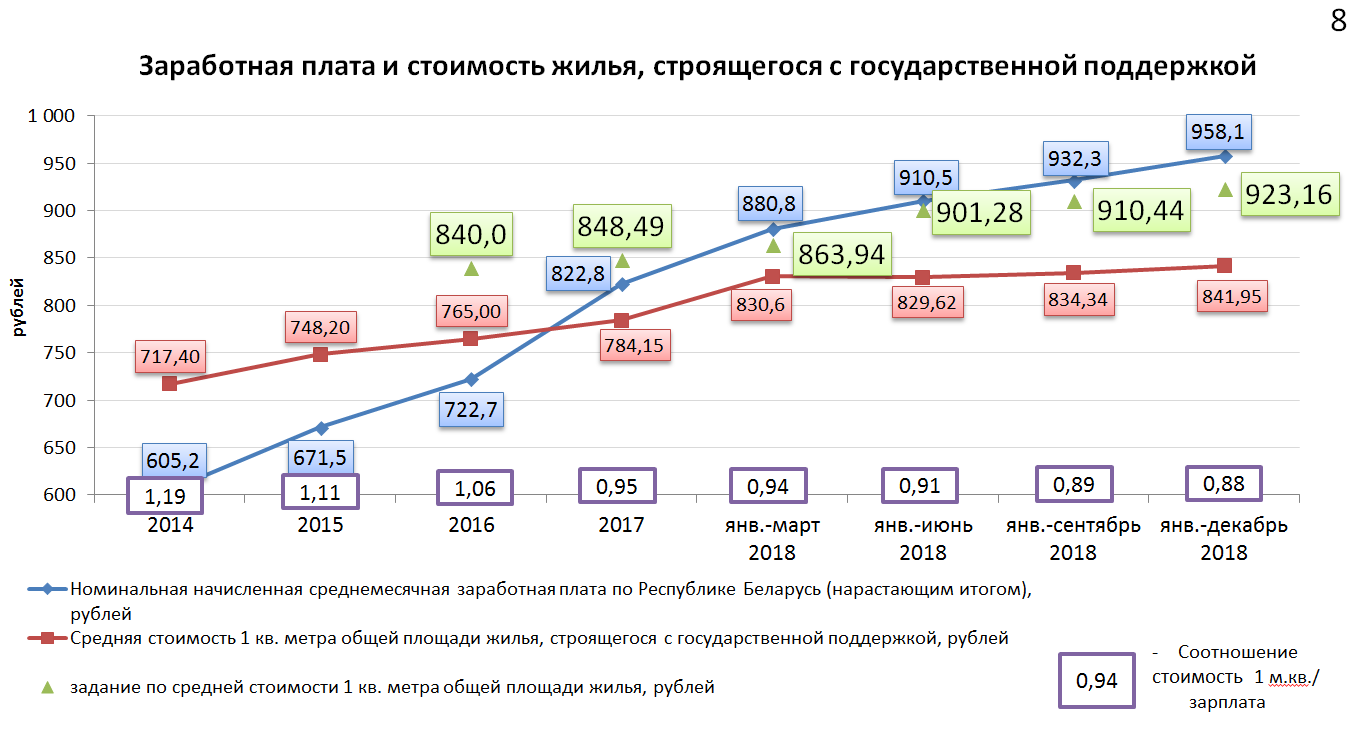 Справочно. Для объективного сопоставления стоимости жилья к уровню доходов необходимо учитывать влияние инфляционных процессов. Так, в 2017 году реальные денежные доходы населения к 2015 году выросли на 31,2%, при этом стоимость строительства жилья увеличилась всего на 12,2%.В Могилевской области средняя стоимость строительства одного квадратного метра с предоставлением государственной поддержки (без индивидуальных застройщиков) составила 831 рубль (при номинально начисленной среднемесячной заработной плате работников по Могилевской области за декабрь 2018 г. 899 рублей). Государство, наряду с выполнением обязательств по строительству жилья для нуждающихся, льготных категорий населения, создает механизмы, которые позволяют иным категориям граждан решить жилищный вопрос и в целом увеличить объемы вводимого в стране жилья.С 2012 года в Беларуси стали строить арендное жилье, а также переводить в данный статус существующий государственный жилфонд. В нашей стране уже построено порядка 870 тыс. м² такого жилья (с 2012 года в Могилевской области построено порядка 84,8 тыс. м² арендного жилья). В этом сегменте жилищного сектора получит развитие рынок доступного государственного арендного жилья с возможностью долгосрочной аренды и ставками арендной платы ниже, чем на рынке коммерческой недвижимости. Увеличиваются темпы строительства  энергоэффективного жилья:в 2017 году – 1,6 млн. м²; в Могилевской области – 150,0 тыс. м²;в 2018 году – 1,9 млн. м²; в Могилевской области – 182,1 тыс. м². Во внешнеэкономической деятельности большое внимание уделяется расширению географии рынков сбыта и экспорта строительных услуг. Ряд белорусских строительных организаций, сотрудничая с зарубежными заказчиками, по сути, работают как инжиниринговые компании, предлагая клиентам строительство под ”ключ“. Нашу ”стройку на экспорт“ уже по достоинству оценили в Европе, Азии и Латинской Америке. Каждый девятый доллар, заработанный на экспорте услуг, приходится на строительные услуги. За 2018 год экспорт строительных, архитектурных и инженерных услуг по республике составил 837,6 млн. долларов США.Справочно.Одним из основных торговых партнеров организаций Министерства архитектуры и строительства Республики Беларусь является Российская Федерация. Взаимодействие осуществляется более чем с 70 российскими регионами по вопросам поставок строительных материалов, проектирования, строительства, научно-технического сотрудничества. Наиболее значимым белорусско-российским проектом в строительной сфере является возведение зданий и сооружений Белорусской АЭС до 2020 года. С участием строительных организаций Беларуси реализуются проекты по строительству ”белорусских кварталов“ в Калужской, Смоленской областях; жилых домов, путепроводов, объектов промышленности в Московской, Калининградской, Тульской, Тамбовской  областях, Пермском крае. В рейтинге Всемирного банка Doing Business – 2019 (”Ведение бизнеса“) Беларусь заняла 46-е место среди 190 стран мира по показателю ”получение разрешений на строительство“ (оценивает нормативные правовые акты, регулирующие строительную деятельность). Значимым событием для развития отрасли стало проведение 
22–23 ноября 2018 г. в г.Минске республиканского семинара-совещания  на тему ”О повышении эффективности строительного комплекса Республики Беларусь“ с участием Президента Республики Беларусь А.Г.Лукашенко.Поставленные Главой государства задачи отражены в Директиве Президента Республики Беларусь от 4 марта 2019 г. № 8 ”О приоритетных направлениях развития строительной отрасли“. С учетом принятых на семинаре решений разработан проект Указа Президента Республики Беларусь ”О совершенствовании государственного регулирования в строительстве“, нормами которого предусматривается установление за Минстройархитектуры функций единого регулятора государственной политики в строительной сфере.  В 2020 году планируется достичь уровня обеспеченности населения жильем 27,3 м² общей площади на 1 человека.Как и ранее, стоит задача по сдерживанию стоимости строительства жилья с господдержкой.Одним из главных требований Главы государства является сокращение срока нахождения на очереди многодетных семей до одного года к 2021 году. В 2019–2020 годах для многодетных семей планируется построить жилья более чем в 5 раз больше, чем в 2017 году и обеспечить новыми квартирами ежегодно порядка 12 тыс. многодетных семей. В Могилевской области в 2019–2020 годах для многодетных семей планируется построить жилья более чем в 5 раз больше, чем в 2017 году и обеспечить новыми квартирами ежегодно порядка 1,2 тыс. многодетных семей.Минстройархитектуры планирует увеличить объемы индивидуального жилищного строительства (далее – ИЖС), в том числе в индустриальном исполнении.  Планируется предоставлять гражданам жилье комплексно: с уже готовой инфраструктурой, комплексной застройкой, одним застройщиком.Справочно.В последние годы доля ИЖС не опускалась ниже 40% от общего ввода. В 2018 году доля индивидуальных застройщиков в общем объеме построенного жилья по республике составила 43,5%. В Могилевской области в 2018 году доля индивидуальных застройщиков в общем объеме построенного жилья составила 37,5%В 2019 году планируется осуществлять строительство арендных домов и за счет средств предприятий для своих сотрудников. Так, в Могилевской области в 2019 году планируется осуществлять строительство арендных домов (9,9 тыс. м²) и за счет средств предприятий для своих сотрудников (5,1 тыс. м²). Объем строительства такого жилья увеличится на 50%: с 90 тыс. м² в 2018 году до 135 тыс. м² в текущем.В текущем году перед отраслью стоит также задача повысить энергоэффективность и потребительские качества жилья, а также обеспечить строительство многоквартирных жилых домов с использованием электроэнергии в системах жизнеобеспечения (уже разработаны соответствующие типовые схемы). К 2020 году все жилье планируется строить в энергоэффективном формате.В практическую плоскость перешли вопросы информатизации строительной отрасли. Предполагается в том числе внедрение системы электронного взаимодействия участников инвестиционно-строительного процесса путем создания государственного строительного веб-портала. Важнейшее направление развития национального строительного комплекса – внедрение BIM-технологий (англ. – Building Information Modeling – информационное моделирование здания. BIM-технологии –  комплекс мероприятий и работ по управлению жизненным циклом здания (сооружения), начиная от проекта, эксплуатации, ремонта и заканчивая демонтажем).Разработана и будет введена система стройсбережений. Данный механизм позволит гражданам накапливать средства на строительство жилья на определенных условиях с поддержкой государства в виде премии за накопления, а затем получать кредит под строительство с процентом ниже тех, которые есть на рынке. Это поможет побудить людей решать свой квартирный вопрос самостоятельно, что особенно актуально в условиях уменьшения прямой бюджетной поддержки. В Минстройархитектуры 07.03.2019 направлены предложения облисполкома по внесению изменений в проект Указа Президента Республики Беларусь «О государственной системе жилищных строительных сбережений». Одной из задач отрасли является сохранение и развитие кадрового потенциала. Сегодня в организациях разной формы собственности трудятся около 200 тыс. строителей (более 6% всего занятого населения страны). Справочно.Численность всех работников, занятых в строительстве:2017 год – 161 тыс. чел., в Могилевской области – 14,4 тыс. человек;2018 год – 156 тыс. чел., в Могилевской области – 14,2 тыс.человек. В последние годы приняты меры по стимулированию оплаты труда строителей.Справочно. Номинальная начисленная среднемесячная заработная плата в строительном комплексе составила:в 2017 году – 861,8 рубля (по сравнению с 2013 годом увеличилась в 1,3 раза), в Могилевской области – 723,3 рубля; в 2018 году – 1021,9 рубля, в Могилевской области заработная плата составила 858,5 рубля, в декабре 2018 г. – 979 рублей. омитет по архитектуре и строительству облисполкомаО СОЦИАЛЬНО-ЭКОНОМИЧЕСКОМ РАЗВИТИИ БЕЛЫНИЧСКОГО РАЙОНА В 2018 ГОДУВ 2018 году работа Белыничского райисполкома была направлена на повышение эффективности работы реального сектора экономики и дальнейшее развитие социальной сферы. Основной упор был сделан на создание условий для стимулирования деловой активности и инициативы,  расширение внешнеэкономических связей, развитие малого и среднего предпринимательства, развитие жилищного строительства, создание благоприятных условий для активизации инвестиционной деятельности, сохранение действующих социальных гарантий и максимальное предоставление населению необходимых образовательных, культурно-просветительных, медицинских и физкультурно-оздоровительных услуг.Развитие реального сектора экономики районаОснову экономического потенциала района составляет сельскохозяйственный сектор экономики. Развитие агропромышленного комплекса района в 2018 году осуществлялось в рамках задач, определенных  Государственной программой развития аграрного бизнеса в Республике Беларусь на 2017-2020 годы, утвержденной постановлением Совета Министров Республики Беларусь от 11.03.2017 № 196. 2018 год стал сложным для развития агропромышленного комплекса района. Снижено производство молока и мяса крупного рогатого скота (далее – КРС), с учетом погодных условий и низкой урожайности недополучено зерна и зернобобовых культур, рапса и картофеля. В результате темп роста производства сельскохозяйственной продукции  в хозяйствах всех категорий составил 77,4%, в т.ч. в сельскохозяйственных организациях 70,7 %.В 2018 году сельскохозяйственными организациями района выращено 1 518,4  тонны крупного рогатого скота. Получен приплод телят в количестве 10 138 голов. Поголовье КРС по состоянию на 1 января .  составляет 30 353 головы, в том числе 8 872 коровы.Производство молока в 2018 году составило 32 047,9 тонны. Средний удой молока от коровы составил 3 612 кг. Реализовано 27 930,6 тонны молока, товарность молока составила 87,2 %. Сортом экстра и  высшим сортом реализовано 79,8 % от общего объема реализации молока.Валовой сбор зерна в весе после доработки по сельскохозяйственным организациям района составил 28 526 тонн, рапса – 2 573 тонны, картофеля 5 855 тонн. Средняя урожайность зерновых и зернобобовых культур в весе после доработки составила 23,4 центнера  с гектара (далее – ц/га), рапса 14,4 ц/га, картофеля 114 ц/га. Вместе с тем в 2018 году собран рекордный урожай плодов – 3 262 тонны.За 2018 год для общественного поголовья скота заготовлено 66 156 тонн кормовых единиц, в том числе заготовлено кормов из трав 52 589 тонн кормовых единиц. Заготовлено сена 8 208 тонн, сенажа – 88 965 тонн, силоса – 94 488 тонн. На 1 условную голову скота заготовлено 29,1 центнера кормовых единиц, в том числе кормов из трав 23,2 центнера кормовых единиц.По итогам работы за 2018 год промышленными организациями района произведено продукции на сумму 9,5 млн. рублей. Темп роста объема производства промышленной продукции по установленному набору товаров-представителей за 2018 год в сопоставимых условиях составил 95,2 %. Такое снижение обусловлено снижением потребления населением топливно-энергетических ресурсов. За 2018 год организациями промышленности сформировано 9,9 % выручки от реализации продукции, товаров работ, услуг на сумму 11,9 млн. рублей, что на 4,9 % больше, чем за 2017 год. Чистая прибыль организаций промышленности составила 13 тыс. рублей. В 2018 году внешнеэкономическая деятельность основывалась на принципе многовекторности: организации района по внешнеэкономическим связям сотрудничают с 12 странами ближнего и дальнего зарубежья. Основными экспортными товарными позициями района в 2018 году были изделия из древесины, мука мясокостная, жир технический, гардинное полотно, изделия деревообработки, транспортные услуги. За 2018 год внешнеторговый оборот товарами и услугами сложился в сумме 4,7 млн. долларов США, в т.ч. экспорт 3,6 млн. долларов США. Положительное сальдо внешней торговли товарами составило 2,6 млн. долларов США. Основными потребителями продукции являются страны ЕАЭС, в том числе Россия, на долю экспорта которой приходится 51,9 %. В целях наращивания внешнеторгового оборота проводилась работа по диверсификации экспорта – на новые перспективные рынки Бельгия  поставлено товаров на сумму 11,6 тыс. долларов США.За 2018 год экспорт товаров по  району составил 3,6 млн. долларов США, темп роста экспорта товаров – 115,2 % к уровню 2017 года, в том числе экспорт товаров без организаций республиканского подчинения составил 3,1 млн. долларов США, темп роста экспорта товаров – 115,9 % при прогнозном показателе 102,0 %. Экспорт услуг по  району составил 140,5 тыс. долларов США, темп роста экспорта услуг – 98,9 % к уровню 2017 года, в том числе экспорт услуг без организаций республиканского подчинения составил 102,9 тыс. долларов США, темп роста экспорта услуг – 108,7 % при прогнозном показателе на 2018 год 104,2 %. В сфере инвестиционной деятельности за 2018 год  на развитие экономики и социальной сферы района за счет всех источников финансирования использовано 40,5 млн. рублей инвестиций в основной капитал, что в сопоставимых ценах составило 153,1 % к уровню 2017 года.  В том числе по организациям, подчиненным местным исполнительным и распорядительным органам, либо в которых эти органы осуществляют управление акциями (долями в уставных фондах), использовано инвестиций 13,2 млн. рублей (темп роста в сопоставимых ценах 84,6 %).Строительно-монтажные работы занимают в общем объеме инвестиций  55,0 % и составляют 22,3 млн. рублей. Затраты на приобретение машин, оборудования, транспортных средств составили       9,6 млн. рублей, удельный вес этих затрат в общем объеме инвестиций  23,6 %.В районе на постоянной основе проводится работа по привлечению инвестиций. Основным инвестиционным проектом, запланированным к реализации на территории района в 2017-2020 годах, является проект «Агропредприятие «Белдан» по производству зерна и датской беконной свинины мощностью 53 000 голов в год и подъездная дорога к нему, вблизи д. Ветка». Строительство свинокомплекса осуществляет иностранное общество с ограниченоой ответственностью «БОННЕТИ». За 2018 год по виду деятельности «Строительство» выполнено подрядных работ на 19,9 млн. рублей, что в сопоставимых ценах составляет 107,7 %  к 2017 году, в том числе государственным унитарным коммунальным дочерним строительным предприятием «Белыничская ПМК № 241», удельный вес которого составляет 74,4 % в общем объеме подрядных работ,  выполнено работ на сумму 14,8 млн. рублей, или 100,9 % в сопоставимом исчислении.Работа организаций  жилищно-коммунального хозяйства в 2018 году была направлена на обеспечение населения и других потребителей основными видами услуг в необходимом объеме и надлежащего качества, снижение себестоимости оказываемых услуг. В результате затраты по услугам, оказываемым населению, снижены на 5,03 % в сопоставимых условиях к уровню 2017 года при задании не менее 5,0 %. Обеспечено снижение потерь тепловой энергии при ее транспортировке в тепловых сетях на 1,6 %,потерь и неучтенных расходов воды в системах коммунального водоснабжения – на 1,1 %.В 2018 году после капитального ремонта введено 9,5 тыс. квадратных метров площади жилых домов при плане на год 9,5 тыс. квадратных метров. На капитальном ремонте находилось 5 жилых домов: № 5, № 7   и № 14а по ул.Мичурина;  № 1 и  № 4 по ул.Калинина г.Белыничи. План финансирования в 2018 году составил 1058891,08 рублей, в том числе средства местного бюджета – 875000,00 рублей, средства населения – 183891,08 рублей. Выполнение по текущему ремонту жилищного фонда составило 51291,31 рублей, в том числе бюджетных средств 49003,00 рублей.При подготовке к работе в осенне-зимний период 2018-2019 годов отремонтировано 3711 кв. метров кровли, 307 п. метров стыков стеновых панелей, 4 печи,  89 теплопунктов, выполнена промывка систем отопления в 105 домах,  отремонтировано 307 кв. метров отмостки, 228 м.п. водоотводящих устройств,  13,2 кв. метра тепловой изоляции в подвалах  домов, 22 козырька, 44 балкона;  остеклено 103 кв. метра мест общего пользования.Проводились работы по благоустройству территорий населенных пунктов района: текущий ремонт усовершенствованных покрытий –  7670 кв.метров, грейдирование улиц сектора индивидуальной постройки –400 км., восстановление сетей наружного освещения – 2,1 км., а также установка и замена светильников уличного освещения  – 1220 штук.Обеспечено выполнение заданий по объему строительно-монтажных работ, объем работ составил 22 277 тыс. рублей при задании 15 000 тыс. рублей; вводу в эксплуатацию жилых домов. За 2018 год введено в эксплуатацию  5 859 квадратных метров общей площади жилых домов, что составляет 150,2 % к годовому заданию, в том числе 40-квартирный жилой дом общей площадью 2 432 квадратных метра, индивидуальными застройщиками введено в эксплуатацию 3 427  квадратных метров. На строительство жилья в 2018 году направлено 1 497 тыс. рублей  кредитных ресурсов, на погашение задолженности по которым предоставлялась государственная поддержка в виде  субсидий на уплату части процентов за пользование кредитом и субсидий на погашение основного долга по кредиту, на финансирование строительства объектов инженерной и транспортной инфраструктуры для районов жилой застройки за счет всех источников финансирования направлено 144 тыс. рублей. В 2018 году газифицировано природным газом 68 домов, проложено 5,2 км подводящих газопроводов. Обеспечено выполнение целевого показателя по энергосбережению: минус 3,8 % при годовом задании минус 1,9 %. По состоянию на 01.01.2019 торговое обслуживание населения района осуществляют 171 объект розничной торговой сети (магазины) с торговой площадью 13,3 тыс. кв. метра; 39 объектов общественного питания на 1 699 посадочных мест. В районе функционирует 2 торговых центра с общим количеством 11 торговых мест, один рынок на 10 торговых мест и один мини-рынок на 6 торговых мест. За 2018 год в районе открыто 7 объектов торговли с торговой площадью 274,2 квадратного метра. Обслуживание жителей малых сельских населенных пунктов осуществляется близлежащими магазинами и 6 автомагазинами системы потребительской кооперации, которые оснащены торговым и холодильным оборудованием. Для автомагазинов разработаны графики и маршруты движения. Осуществляется прием предварительных заказов и доставка их на дом.  В 2018 году в сфере торговли обеспечено выполнение социальных стандартов – обеспеченность населения торговыми площадями в целом по району составляет 752,0 кв. метра на 1 000 человек  при нормативе 600 кв. метров, обеспеченность местами в общедоступных предприятиях общественного питания на 1 тыс. жителей составляет 36,9 места, норматив – 22 места. С целью увеличения объемов продажи товаров проводятся выставки-продажи, акции, сезонные распродажи, ярмарки, дегустации продукции собственного производства. За 2018 год в районе проведено 64 ярмарки (37 сельскохозяйственных и 27  праздничных, товарооборот по которым составил  312,9 тыс. рублей), 238 выставок-продаж, 183 акции по снижению цены товара, в результате чего дополнительный товарооборот составил 1 283,9 тыс. рублей.За 2018 год темп роста розничного товарооборота района составил  104,9  % к уровню 2017 года в сопоставимых ценах при задании 103,5 %. Удельный вес торговли Белыничского райпо в товарообороте района за 2018 год составил 43,6 %. Доля товаров отечественного производства составляет 86,4 %, в том числе в структуре продажи продовольственных товаров доля товаров отечественного производства составляет 89,4  %, в структуре продажи непродовольственных товаров доля товаров отечественного производства  –  80,0 %.Розничный товарооборот торговли через все каналы реализации на душу населения в целом по району составил 2,6 тыс. рублей и увеличился по отношению к 2017 году на 0,3 тыс. рублей. В 2018 году розничный товарооборот торговли на 93,1% формировался в торговых организациях и на 6,9 % - на рынках и в торговых центрах. Темп роста товарооборота общественного питания в сопоставимых ценах за 2018 год к уровню 2017 года составил 105,6  %. Бытовое обслуживание населения в г.Белыничи и сельских населенных пунктах района осуществляется 21 субъектом хозяйствования (6 юридических лиц и 15 индивидуальных предпринимателей). В числе оказываемых услуг пошив и ремонт швейных изделий, ремонт обуви, ремонт мебели, ремонт бытовых машин и приборов, ремонт и техническое обслуживание бытовой радиоэлектронной аппаратуры, услуги парикмахерских и салонов красоты, фотоуслуги, изготовление ритуальных принадлежностей, изготовление ключей, ремонт автомобилей, шиномонтаж и другие. Базовой организацией, осуществляющей широкий спектр бытовых услуг в районе, является ОАО «Бытуслуги г.Белыничи». Кроме бытовых услуг ОАО «Бытуслуги г.Белыничи» имеет цех деревообработки, в котором оказываются услуги по распиловке круглого леса на пиломатериал обрезной и необрезной, строгание пиломатериалов, оказываются услуги по перевозке и погрузке грузов трактором с манипулятором и автомобилем самосвал. Такие бытовые услуги, как вспашка и обработка приусадебных участков, распиловка и колка дров, размол зерна, заточка ножей, сборка мебели, ремонт обуви, ритуальные и парикмахерские услуги оказываются Белыничским райпо. В ГУКДСП «Белыничская ПМК-241» открыт «Центр красоты и здоровья». Центр предлагает широкий ассортимент кислородных коктейлей, имеет тренажерный зал,  парикмахерскую и маникюрный кабинет. Открыт компьютерный класс. Медицинский кабинет предоставляет следующие услуги: кресло массажное «Rk-2106»,  гидромассаж ног и рук, сухая углекислая ванна «Реабокс», СПА процедуры,  обертывание в термоодеяло, ультрозвуковой пилинг и др.С каждым годом сфера предпринимательства увеличивает свой вклад в развитие экономики района, способствует развитию конкурентной среды, выпускает новую продукцию, создает дополнительные рабочие места. На 01.01.2019 в районе насчитывается 65 коммерческих организаций, что на 2 организации  больше, чем было зарегистрировано на 01.01.2018, 12 крестьянских (фермерских) хозяйств, 267 индивидуальных предпринимателей, или на 16 индивидуальных предпринимателей больше, чем было зарегистрировано на 01.01.2018. В сфере предпринимательства работает 668 человек, или на 42 человека больше, чем на 01.01.2018. За 2018 год на территории района зарегистрировано 45  индивидуальных предпринимателей и 7 коммерческих организаций.В консолидированный доход бюджета района от организаций негосударственного сектора экономики и индивидуальных предпринимателей за 2018 год поступило  1 401,5 тыс. рублей, что составляет  9,5  %, в том числе от организаций частной формы собственности 771,6 тыс. рублей (5,2 % в консолидированном бюджете района), крестьянских (фермерских) хозяйств – 46,5 тыс. рублей (0,3 %), индивидуальных предпринимателей – 630,0 тыс. рублей (4,3 %).  В районе налажено взаимодействие всех ветвей власти с предпринимателями, регулярно проводятся семинары, встречи с субъектами малого и среднего предпринимательства по актуальным вопросам, созданы общественно-консультативный совет по развитию предпринимательства, совет по развитию предпринимательства.По итогам года получена чистая прибыль в сумме 5,3 млн. рублей. Чистая прибыль получена по всем видам экономической деятельности. По состоянию на 01.01.2019 в районе имеется одна убыточная организация. Уровень рентабельности реализованной продукции, товаров, работ, услуг составил 6,2 %, рентабельность продаж – 5,2 %.В бюджет района за 2018 год поступило доходов 31,6 млн. рублей, в том числе текущие безвозмездные поступления от других бюджетов бюджетной системы Республики Беларусь – 19,9 млн. рублей, уровень дотационности бюджета составил 52,8 % (2017 год – 55,6 %).Бюджет района по расходам за 2018 год исполнен на 98,9 %, фактически израсходовано 31,5 млн. рублей. Профицит бюджета района за 2018 год составил 34,7 тыс. рублей. Расходы, имеющие первоочередное значение, составили 25,4 млн. рублей, или 80,6 % от общей суммы расходов, иные расходы – 6,1 млн. рублей (19,4 %).Бюджетными организациями получено доходов от внебюджетной деятельности в сумме 808,9 тыс. рублей.В 2018 году бюджет района по расходам сохранил социальную направленность, удельный вес расходов на финансирование социальной сферы составил 68,0 % в общих расходах бюджета, или 21,4 млн. рублей, в т.ч. расходы на образование составили 11,6 млн. рублей, на финансирование культуры – 1,5 млн. рублей, здравоохранения – 6,1 млн. рублей, физической культуры и спорта – 0,7 млн. рублей, на социальную политику направлено 1,5 млн. рублей.На финансирование отраслей местного хозяйства израсходовано 7,4 млн. рублей, в общем объеме расходов их доля составила 23,7 %. Уровень зарегистрированной безработицы на 01.01.2019 составил 0,4 % от численности экономически активного населения при прогнозном показателе на конец года 0,9 %. В 2018 году в районе трудоустроено на вновь созданные рабочие места за счет создания новых предприятий и производств 46 человек при  годовом задании 45 человек. Заключено 12 договоров с нанимателями на проведение оплачиваемых общественных работ. На эти работы направлено 282 человека при прогнозном задании на год 200 человек. Гражданами отработано на общественных работах 7 986 человеко-дней.С целью содействия временной трудовой занятости учащейся молодежи в свободное от учебы время заключены договоры об организации и финансировании данных работ с учреждениями образования района. В рамках данных мероприятий учащиеся выполняли работы по текущему ремонту помещений, благоустройству и озеленению прилегающей территории учреждений образования, выращиванию овощных культур, изготовлению швейных изделий. В указанных работах приняло участие 225 учащихся при прогнозном показателе на год – 150.  На финансирование мероприятий временной трудовой занятости учащихся израсходовано 31,9 тыс. рублей. Профинансированы затраты на приобретение материалов, инструментов, спецодежды, а также на оплату труда учащихся.С целью содействия в организации предпринимательской деятельности 5-ти безработным оказана безвозмездная финансовая помощь в виде субсидий в сумме 14,9 тыс. рублей при годовом прогнозном показателе 5 человек. На профессиональную подготовку направлено с начала года 26 безработных при годовом прогнозном показателе 26 человек, в том числе с гарантией трудоустройства по заказам нанимателей – 16 человек.Социально-культурная сфераВ 2018 году деятельность райисполкома в области социально-культурной сферы была направлена на сохранение действующих социальных гарантий и максимальное предоставление населению необходимых образовательных, культурно-просветительных, медицинских и физкультурно-оздоровительных  и туристических услуг. Проводилась постоянная работа по обеспечению устойчивой работы отраслей социальной сферы, выполнению прогнозных показателей, решений райисполкома и вышестоящих органов. Дальнейшее развитие в 2018 году получила система социальной защиты района, предоставляющая широкий спектр социальных услуг гражданам, оказавшимся в сложной жизненной ситуации, прежде всего тем, кто не может обходиться без посторонней помощи. В учреждении «Белыничский районный центр социального обслуживания населения» функционируют 4 отделения: отделение первичного приема, анализа, информирования и прогнозирования; социальной помощи на дому; социальной адаптации и реабилитации; дневного пребывания для инвалидов и граждан пожилого возраста. Действует 5 социальных пунктов Центра в 5 агрогородках: аг.Большая Мощаница, аг.Вишов, аг. Головчин, аг. Ланьково, аг.Техтин. Открыт и действует 51 дом социальных услуг, в которые за 2018 год обратилось 615 человек.По состоянию на 01.01.2019 на учете в Центре состоит 
8 631 человек, из них 8 ветеранов Великой отечественной войны, 32 человека из числа лиц, пострадавших от последствий войн, 558 одиноких и 3013 одиноко проживающих граждан пожилого возраста, 84 одиноких инвалидов I и II группы и 361 инвалид, не достигший пенсионного возраста, 44 молодых инвалида, семей, имеющих в своем составе детей-инвалидов – 61 (детей-инвалидов – 63), 314 многодетных семей, 621 неполная семья, 37 семей, дети в которых признаны находящимися в социально опасном положении,  12 лиц из числа детей-сирот и детей, оставшихся без попечения родителей.Для оказания различных видов помощи населению в отделении первичного приема, анализа, информирования и прогнозирования работает телефон «Горячей линии», по которому можно получить консультации по вопросам, относящимся к компетенции органов по труду, занятости и социальной защите. За 2018 год государственная адресная социальная помощь предоставлена 724 гражданам (в 2017 году – 716 человек) на сумму более 226 тыс. рублей, по сравнению с 2017 годом сумма назначенной помощи увеличилась на 11 %.  Материальная помощь из Фонда социальной защиты населения оказана 372 гражданам на сумму более 16 тыс. рублей.По состоянию на 01.01.2019 14 одиноких граждан определены на койку сестринского ухода, 20 граждан пожилого возраста оформлены в ГУСО «Белыничский дом-интернат для престарелых и инвалидов».В отделении социальной помощи на дому нуждающимся гражданам оказываются разовые социально-бытовые услуги. Наиболее востребованными являются услуги по пошиву и ремонту швейных изделий, приготовлению пищи на дому, уборке пола, стирке белья, укладке дров. За текущий период оказано 186 разовых социально-бытовых услуг 48 гражданам на сумму 1284,97 рублей, 9 сиделок оказывают услуги 12 пожилым гражданам, полностью утратившим способность к самообслуживанию, всего оказано услуг сиделки на сумму 10 337,51 рублей. Услуга няни оказывается бесплатно 2 семьям, воспитывающим двоих детей, родившихся одновременно, 1 неполной семье, воспитывающей ребенка-инвалида в возрасте до 4 лет. Надомным обслуживанием охвачено 520 пожилых граждан, из них на условиях полной оплаты – 442 человека, на условиях частичной оплаты – 71 человек, на бесплатном обслуживании – 7 человек. Обслуживанием данной категории граждан занято 90 социальных работников. С целью обеспечения пребывания граждан пожилого возраста и инвалидов в привычной социальной среде, защите их прав и законных интересов, повышения качества жизни, профилактике социального одиночества в Центре внедрены новые формы работы: «Патронатная семья» – 5 семей, «Гостевая семья» – 24 семьи. В отделении социальной адаптации и реабилитации организована работа 2 клубов для лиц из числа детей-сирот и детей, оставшихся без попечения родителей, всего клубы посещают 12 человек. В отделении дневного пребывания для инвалидов и граждан пожилого возраста для организации досуга и общения, обучения навыков самообслуживания, развития творческого потенциала инвалидов и граждан пожилого возраста функционируют  кружки, в которых  занимаются 113 человек. Работает швейная трудовая мастерская, которую посещают 6 инвалидов 1 и 2 группы. Для инвалидов и пожилых граждан организована работа компьютерного класса, который посещают 24 человека. В Центре создан пункт проката технических средств социальной реабилитации, предназначенный для временного обеспечения на безвозмездных условиях техническими средствами социальной реабилитации граждан, за 2018 год данная услуга оказана 16 гражданам района. За 2018 год 58 семьям выданы удостоверения многодетной семьи, в отношении 58 многодетных семей приняты решения райисполкома о назначении семейного капитала.В целях реализации государственного социального заказа, финансируемого путем предоставления негосударственным некоммерческим организациям субсидий на выполнение социальных услуг, в августе 2018 года заключен договор с Христианским благотворительным общественным объединением «Табея». Всего с начала 2018 года такими услугами воспользовались 22 пожилых гражданина. Профинансировано субсидий на выплату заработной платы и начислений в 2018 году в размере 11 448,50 рублей. За счет средств Государственной программы о социальной защите и содействии занятости населения на 2016-2020 годы выполнены ремонты  3 электрических проводок, 1 отопительной печи, установлены 
33 автономных пожарных извещателя в 31 домовладении и 1 АПИ с выводом сигнала на сигнально-звуковое устройство в домовладениях одиноких пожилых граждан и инвалидов. Денежные средства, выделенные по данной программе, израсходованы в полном объеме.За счет средств Государственной программы «Здоровье народа и демографическая безопасность Республики Беларусь» на 2016-2020 годы выполнены ремонты 3 электрических проводок, 2 отопительных печей, установлены 19 АПИ на СЗУ в домовладениях многодетных семей, семей, воспитывающих детей-инвалидов, семей, дети в которых признаны находящимися в социально опасном положении. Денежные средства освоены в полном объеме. За счет средств Фонда социальной защиты населения 7 пожилым гражданам оказана материальная помощь на ремонт 2 отопительных печей, 1 электрической проводки, 3 АПИ, 1 АПИ на СЗУ. За счет средств представительства БРУСП «Белгосстрах» выполнен ремонт 4 электрических проводок 4 одиноким гражданам пожилого возраста, как лицам, заключившим договор добровольного страхования.В системе образования основные усилия были сосредоточены на повышении качества образования на всех уровнях, формировании целостной системы воспитания и охраны прав детства, укреплению материально-технической базы учреждений, оптимизации расходов на содержание. Система образования района сегодня включает 25 учреждений образования: 6 средних школ, 2 базовых школы, 5 учебно-педагогических комплексов, 9 дошкольных учреждений, в том числе 4 в г.Белыничи, 5 в сельской местности, 1 учреждение дополнительного образования, 1 учреждение специального образования и социально-педагогический центр. В учреждениях общего среднего образования по состоянию на 01.09.2018 обучается 2118 учащихся. Дошкольным образованием охвачены 727 воспитанников.  Образовательный процесс в 2018/2019 учебном году обеспечивают 449 педагогов. Средняя заработная плата по системе образования  за 2018 год составила 608,7 тыс.рублей (102,3 % к заданию). За 2018 год отделом по образованию  райисполкома, учреждениями образования оказано платных услуг на 413,43  тыс. рублей (110,10 % к уровню 2017г.). Заработано 144,0 тыс. рублей внебюджетных средств, что составило 109,66 % к уровню  2017г., из них оказано туристических услуг на 38 881,32 рублей. Привлечено спонсорской помощи на сумму более 30 тыс. рублей.Постоянно проводится работа по реализации мероприятий государственных программ в отрасли образования, все выделенные на их реализацию бюджетные средства освоены в полном объеме. Кроме бюджетного финансирования на содержание учреждений образования направлялись средства, полученные от приносящей доходы деятельности, спонсорские и благотворительные средства. 	Во  всех учреждениях образования района в 2018 году выполнены текущие ремонты на общую  сумму  352,71 тыс. рублей. ЗдравоохранениеМедицинскую помощь населению Белыничского района оказывает учреждение здравоохранения «Белыничская центральная районная больница», структура которого представлена круглосуточным стационаром на 138 коек, поликлиникой на 250 посещений в смену, 5 амбулаториями врача общей практики (далее – АВОП) на 25 посещений в смену и 10-ю фельдшерско-акушерскими пунктами (далее – ФАП). Государственные социальные стандарты в сфере здравоохранения районе выполнены. УЗ «Белыничская ЦРБ» оснащено всем необходимым медицинским оборудованием для лечения, диагностики и профилактики заболеваний в соответствии с районным уровнем оказания медицинской помощи. В 2018 году закуплен 1 автомобиль для оказания неотложной медицинской помощи. УЗ «Белыничская ЦРБ» является межрайонным центром по оказанию консультативной медицинской помощи для жителей Круглянского района по кардиологии, лапароскопии (хирургической и гинекологической), акушерско-гинекологической службе, лабораторной диагностике. В учреждении проводятся лапароскопические операции на органах брюшной полости и малого таза, трепанобиопсия предстательной железы под УЗИ контролем, ультразвуковые исследования органов брюшной полости, малого таза, щитовидной и молочной  желёз, доплерометрия сосудов пуповины плода, БЦА, кольпоскопия, эхоэнцефалография, ЭКГ, холтеровское мониторирование ЭКГ, суточное мониторирование артериального давления, спирометрия, аудиометрия, велоэргометрия,  дистанционная передача ЭКГ через интернет пациентов с ОКС и подъёмом сегмента ST в учреждение здравоохранения «Могилёвская областная больница», эхокардиоскопия, скрининговые программы, различные виды рентгенологических исследований, широкий спектр лабораторных исследований.	В учреждении освоены новые методики обследования и лечения: эндоскопический гемостаз методом клипирования, минифлебэктомия, открытая репозиция переломов костей, лапароскопический адгезиолизис при спаечной болезни брюшной полости. В УЗ «Белыничская ЦРБ» создана локально – вычислительная сеть, внедрены следующие автоматизированные информационные системы: АИС «Регистратура», «Врач общей практики», «Врач терапевт», «Иммунопрофилактика», «Диспансеризация», «Статистика», «Временная нетрудоспособность», регистры больных туберкулёзом, спецдиспансеризации населения, пострадавшего при ЧАЭС, регистра больных, страдающих сахарным диабетом, онкологических больных. АВОП обеспечены рабочими системами «Врач общей практики», подключены к сети Интернет, имеют электронную почту. Функционирует телемедицинское консультирование, РИАС «Кадры», «Система электронного документооборота», «Электронный рецепт».Также на сайте ЦРБ имеется возможность записи на прием к врачам – специалистам через сайт talon.by, имеется ссылка на интернет – ресурс «Здоровые люди». В учреждении работает 50 врачей-специалистов, 197 среднего медицинского персонала. Укомплектованность учреждения врачами составляет 77%, коэффициент совместительства  1,3. Укомплектованность средним медицинским персоналом   97%. Коэффициент совместительства – 1,03. Средняя заработная плата работников учреждения в 2018 году составила 620,35 рублей: у врачей – 1337,7 рублей, среднего медперсонала – 695,32 рублей, прочего – 408,80 рублей. По сравнению с 2017 годом рост заработной платы составил 112,7%.В УЗ «Белыничская ЦРБ» за 2018 год выполнено задание по платным медицинским услугам на 100,2% от плана. Экспорт медицинских услуг выполнен на 104,3% к заданию, по отношению к 2017 году прирост экспорта услуг составил 104,3 %. В 2018 году выполнение целевого показателя по энергосбережению составило в сопоставимых условиях минус 2,3% при плане  минус 2,1%. Демографическая ситуация в 2018 году характеризуется снижением рождаемости и ростом смертности населения района, в том числе трудоспособного. Показатель рождаемости в 2018 году – 12,0 на 1000 населения, снижение на 7,1% по сравнению с 2017 годом. Увеличилась смертность населения на 4,8% по сравнению с 2017 годом и составила 20,5  на 1000 населения.  Смертность лиц трудоспособного возраста также увеличилась на 26,7% по сравнению с 2017 годом и составила 8,1 на 1000 населения. Увеличение смертности в трудоспособном возрасте произошло за счёт болезней системы кровообращения и составила 29,3%, злокачественных новообразований – 28,0%. В связи с ростом смертности, в том числе в трудоспособном возрасте, предприняты меры для стабилизации демографической ситуации, в том числе проводится скрининг рака предстательной железы мужчинам 50-65 лет. Подлежало скринингу в 2018 году 928 человек, прошли тест на PSA 439 человек. В районе многое сделано для приобщения населения к систематическим занятиям физической культурой, спортом и туризмом.  Для организации учебной, физкультурно-оздоровительной и спортивной работы в районе имеется 105 физкультурно-спортивных сооружений, из которых стадион с трибунами на 1500 мест, 16 спортивных залов, 17 приспособленных помещений, 60 плоскостных сооружений, 8 футбольных полей, 1 стандартный плавательный бассейн.Основным спортивным объектом в районе является физкультурно-оздоровительный комплекс «Друть», в котором работает 7 инструкторов–методистов по спортивно-массовой и физкультурно-оздоровительной работе. В 2018 году физкультурно-оздоровительным комплексом предоставлялось 76 видов услуг, действует пункт проката спортивного инвентаря. Доходы от внебюджетной деятельности за 2018 год составили 87076,23 рублей, что составило 110% к уровню 2017 года. Загрузка физкультурно-оздоровительного комплекса «Друть» за  2018 год составляет 67,9%, окупаемость – 16,1%. В летний период 2018 года на базе комплекса организована работа   спортивно-оздоровительных лагерей для учащихся  специализированных спортивных школ  района, Республики Беларусь и  Российской Федерации.В государственном  специализированном учебно-спортивном учреждении «Белыничская специализированная  детско-юношеская спортивная школа олимпийского резерва»  функционируют отделения гандбола, легкой атлетики, борьбы дзюдо. Всего в 2018 году обучалось 210 спортсменов-учащихся. Членами сборной команды области по гандболу являются 8 учащихся. В 2018 году учащиеся школы заняли 1 место в первенстве области по гандболу  среди девушек 2006-2007 годов рождения и  1 место в первенстве области по гандболу  среди девушек 2004-2005 годов рождения; 2 место  в  первенстве  области по гандболу «Стремительный мяч» среди девушек 2005-2006 годов рождения; 1 место в первенстве области по гандболу «Олимпийские дни молодежи» среди девушек 2002-2003 годов рождения.  Учащимися школы по легкой атлетике завоевано 3-е общекомандное место в первенстве области по легкой атлетике «Олимпийские дни молодежи»; 2-е место в республиканских соревнованиях по спортивной ходьбе «Наши надежды». В состав сборной области по легкой атлетике вошли 2 учащихся школы; по дзюдо 1. Всего в 2018 году в областных соревнованиях приняло участие 72 спортсмена школы, из них 43 учащихся заняли призовые места. В республиканских соревнованиях приняло участие 14 учащихся, из них 1 спортсмен занял призовое место. В целях выполнения  районного комплекса мероприятий по реализации Государственной программы развития физической культуры и спорта на 2016-2020 годы в районе ежегодно разрабатывается единый календарный план спортивно-массовых, физкультурно-оздоровительных и туристических мероприятий, где предусмотрено проведение районной спартакиады учащихся учреждения общего среднего образования, спартакиада среди руководящего звена района, спартакиады среди детей и подростков по месту жительства, спартакиады среди трудовых коллективов района. Для привлечения населения района к активным занятиям физической культурой и спортом за 2018 год в районе проведено 90 спортивно-массовых мероприятий, в которых приняло участие 4716 человек. В районе функционирует 11 агроэкоусадеб (агроусадьба «Старкі», «Мичурки», «Белы птах», «Журавлиный крик» и другие). Контактная информация о субъектах агроэкотуризма размещена на сайте райисполкома, других Интернет-ресурсах. Экспорт туристических услуг за 2018 год составил 49,8 тыс. долларов, что составило 113,4% от задания на год.Отдел экономики райисполкомаАвтономный пожарный извещатель. ПаводокС начала 2019 года в области произошло 142 пожара, погибло 21 человек. На территории района с начала года произошло 3 пожара, погиб один человек. Все пожары произошли в жилом секторе.02.02.2019 в ЦОУ Белыничского РОЧС поступило сообщение о пожаре жилого дома в д. Мостище Белыничского района. По прибытии к месту вызова происходило горение дома открытым пламенем. Дом жилой, одноэтажный, деревянный, с пристроенной дощатой верандой, электрифицирован, оборудован двумя автономными пожарными извещателями, установленными в 2012 году за собственные средства.Как выяснилось, в момент пожара хозяйка домовладения находясь в комнате, услышала звук сработавшего автономного пожарного извещателя и выбежала из дома. В результате пожара уничтожена веранда, повреждена кровля, перекрытие, стены и имущество в доме.АПИ – это наиболее доступное средство, способное обезопасить людей и их жилье от страшных последствий пожара. Прибор реагирует на малейшее возникшее задымление, подавая мощный звуковой сигнал, услышать который может не только спящий человек, но и его соседи. Обслуживание его не требует больших финансовых затрат: нужно всего лишь раз в год поменять батарейку типа «крона» и очистить АПИ от пыли. Оптимальное место размещения АПИ в жилой комнате – центральная часть потолка с небольшим смещением в сторону окна или двери, где происходит движение воздушных потоков или около стены, но не ближе . от нее. Кроме того, данное устройство можно установить на стене на расстоянии от потолка от 10 до . Необходимость установки извещателей в каждом жилье бесспорна. Ведь данное устройство спасает самое главное для человека – это его жизнь. В связи с приближением паводкового периода Белыничский районный отдел по чрезвычайным ситуациям напоминает, что жителям района, проживающим в непосредственной близости к берегам водоемов необходимо:Заблаговременно предусмотреть проживание членов семьи, размещение наиболее ценного имущества и домашнего скота в жилых домах и подворьях близких родственников и знакомых, проживающих вне зоны предполагаемого затопления.Приобрести и подготовить к эксплуатации плавательные средства (лодки).Выполнить подготовительные работы по пропуску талых вод – прокопать водоотводящие канавки, провести ремонт системы отвода сточных вод.Организовать настилы с досок или других материалов, подсыпку, для передвижения по подтопленным местам.Постоянно отслеживать обстановку с паводками через СМИ (радио, печать, интернет).В случае возникновения угрозы затопления (подтопления), необходимо сообщить об этом в районный отдел по чрезвычайным ситуациям по телефонам: 101, 112 или 51-122 с указанием точного адреса или места возникновения чрезвычайной ситуации.В случае быстрого пребывания паводковых вод необходимо обесточить дом (отключить аппараты защиты электросчетчика) и хозяйственные строения, взять с собой заранее приготовленные ценные вещи, деньги, продукты питания, одежду, выйти самим и перегнать скот на возвышенные места.При заблаговременной подготовке к пропуску весеннего паводка вы сможете обезопасить и сберечь свое имущество.Консультативную помощь вы можете получить у старшего инженера Белыничского РОЧС Тикунова Ильи Владимировича по телефону 51-483.Безопасность детей на каникулах. С 25 марта начнутся весенние каникулы, а это значит, что большую часть времени дети будут предоставлены сами себе. Для того, чтобы их времяпрепровождение было безопасным, родителям необходимо постоянно отслеживать местонахождение ребенка. Расскажите им о том, что ни в коем случае нельзя баловаться со спичками, зажигалками,  использовать для розжига  бензин, керосин и другие легковоспламеняющиеся жидкости.  Необходимо тренировать детей в игровой форме действиям на случай пожара, научить их покидать опасное помещение. Ни в коем случае не следует закрывать дверь снаружи, тем самым не оставляя детям шанса выйти из горящего дома.Не будет лишним проводить с детьми «домашние уроки» вызова по телефону службы МЧС. Продумать свой вариант игры, в процессе которой вы убедитесь, что ваш ребенок знает назначение номеров – 101 и 112, умеет их набрать и рассказать о происшествии, а также сообщить свой адрес и местонахождение. Необходимо следить за тем, чтобы электрические розетки были безопасными. Следует помнить о том, что пользоваться газом детям можно с 12 лет. Разумеется, каникулярный период не ограничивается лишь «четырьмя стенами дома». Дети проводят время и на улице. Объясните им опасность игр на стройках, пустырях, вблизи железной дороги или проезжей части, на водоемах. Расскажите, что при катании на велосипеде, скейте, роликовых коньках, самокатах необходимо не только соблюдать правила их использования, но также помнить, что кататься нужно исключительно по тротуару – проезжая часть для этого не предназначена. Берегите себя и своих детей!ФИНАНСОВАЯ ЗАЩИТА ВЛАДЕЛЬЦЕВ ТРАНСПОРТНЫХ СРЕДСТВВопрос повышения страховой грамотности населения является одним из актуальных в нашей стране, поскольку способствует повышению уровня жизни граждан, развитию экономики и повышению общественного благосостояния. В этих целях филиалом Белгосстраха по Могилевской области в период с 18 по 22 марта проводится информационное мероприятие «Неделя страховой грамотности». Данное мероприятие носит обучающий и просветительский характер, основной задачей которого является повышение страховой культуры и грамотности населения, руководителей организаций области.По данным статистики в Могилевской области на конец года зарегистрировано почти 260 000 транспортных средств. Весь этот транспорт подлежит обязательному страхованию гражданской ответственности владельцев транспортных средств. Общеизвестно, что по такой страховке возмещение ущерба получит только потерпевший, чью машину (или другое имущество) повредил во время движения виновник ДТП. Однако не каждый владелец транспортного средства знает о своих возможностях в рамках данного вида страхования. Так:Автовладельцам предоставлено право заключить договор комплексного страхования гражданской ответственности. В этом случае страховое возмещение в случае ДТП будет выплачено и пострадавшему, и виновнику аварии. Стоимость такого договора не намного дороже обычного полиса по обязательному страхованию гражданской ответственности. При этом, переоформляя обычный договор на комплексный, за страхователем сохраняются все имеющиеся скидки. С 1 июля 2010 г. в Республике Беларусь участники ДТП получили возможность самостоятельно задокументировать факт ДТП, чтобы оперативно разъехаться, не создавая заторов на дороге, а в дальнейшем обратиться в страховую организацию за получением страхового возмещения. При этом решение участников ДТП о его оформлении без вызова ГАИ должно быть обоюдным и согласованно с собственниками автомобилей. Приняв такое решение, участники ДТП должны заполнить бланк извещения о ДТП (выдается по требованию в страховой компании, почтовом отделении, отделении ОАО «АСБ «Беларусбанк», на автозаправочной станции). Максимальный лимит возмещения вреда по указанному извещению составляет 400 евро. Кроме того, на случай непредвиденной поломки в дороге или ДТП полезным будет один из самых востребованных в 2018 году видов добровольного транспортного страхования – Технический ассистанс. Данный вид страхования предусматривает возмещение расходов, связанных с оказанием услуг по эвакуации автомобиля до ближайшего сервисного центра, стоянки или по устранению поломок на месте (замена, подкачка колеса, зарядка аккумулятора, вскрытие автомобиля при отсутствии ключа или при заклинившем дверном замке, отключение сигнализации, подвоз топлива при его отсутствии в баке).  При необходимости на время ремонта поврежденного авто застрахованному предоставляется аналогичный по характеристикам автомобиль, возможно размещение в ближайшей гостинице.Также в рамках договора страхования водителю окажут и информационную поддержку (о телефонах и адресах сервисных станций, автозаправочных станций, об услугах эвакуаторов, о телефонах скорой медицинской помощи, о телефонах автомобильной инспекции). Договор страхования действует на территории Республики Беларусь и на территории большинства европейских стран, а также стран СНГ.Творчы праект “Таямніцы малой радзімы”Першыя жыхары Бялыніччыны(Стаянка каменнага веку каля Бялыніч)Мы шмат чаго не ведаем аб свеце. Але калі казаць аб нашай уласнай гісторыі, то большасць ўпэўнена: нязведаных куткоў у Беларусі ўжо практычна не засталося — археолагі даўным-даўно раскапалі і вывучылі ўсё, што можна. А новыя знаходкі толькі пацвярджаюць тое, што мы і так ведаем, ды раскрываюць дадатковыя нюансы, цікавыя, у асноўным, вузкім спецыялістам. Аднак на справе ўсё далёка не так празаічна: часам у раскопках, дзе навукоўцы працуюць дзесяцігоддзямі, выяўляецца які-небудзь асаблівы чарапок або пацеркі, якія цалкам перагортваюць ўяўленні аб тым ці іншым перыядзе. А часам бывае і так, што ў месцы, даследаванным, здавалася б, уздоўж і ўпоперак, знаходзіцца бясцэнны скарб, здольны прыадчыніць заслону таямніцы над тым часам, калі яшчэ не пісаліся летапісы. Такім скарбам стала стаянка людзей з каменнага стагоддзя.Месцы, дзе жылі людзі ўгэты перыяд, прынята называць не вёскамі і гарадамі, а стаянкамі. Тлумачыцца гэта проста: там не жылі ўвесь час — сем'і паляўнічых вымушаныя былі пастаянна ісці за дзічынай, разбіваючы стан толькі на кароткі тэрмін. Спыняліся амаль заўсёды ля вады. Часам адно і тое ж месца "засялялі" сотні, а то і тысячы разоў. Зараз такія стаянкі лічацца асаблівай удачай для археолагаў. Адну з іх выявілі адносна нядаўна - у 1982 годзе. З 2009 - га там ішлі раскопкі, якія былі прыпыненыя ў 2012 годзе. На левым беразе Друці, непадалёк ад гарадскога пасёлка Бялынічы (Магілёўская вобласць), яна і была адкрыта — распавядае навуковы супрацоўнік Інстытута гісторыі Нацыянальнай акадэміі навук Беларусі і наш зямляк,  Аляксандр Вашанаў. - Помнік атрымаў найменне "Бялынічы 1 а". І за тры гады мы сабралі тут больш за 10 тыс. артэфактаў.Большасць знаходак - рэчы, зробленыя з крэменю. Гэта наканечнікі стрэл, скрабкі, разцы, нажы. Многія артэфакты выглядаюць звычайнымі аскепкамі каменя з вострымі бакамі. Убачыш у полі — ніколі і не падумаеш, што перад табой каштоўны для навукі экспанат.Зрэшты, як лічаць даследчыкі, галоўныя адкрыцці Бялыніч яшчэ наперадзе. Справа ў тым, што стаянка захоплівае як пяшчаны бераг, так і ўчастак поймы Друці, занесены торфам. І калі шанцы знайсці рэчы з косткі або дрэва ў пяску імкнуцца да нуля, то ў тарфяных напластаваннях цалкам могуць апынуцца бясцэнныя артэфакты арганічнага паходжання. Бо, як вядома, у торфе яны выдатна захоўваюцца.- У 2012 годзе з тарфянога пласта каля Бялыніч мы дасталі фрагменты дрэва, - працягвае аповед Аляксандр Вашанаў. - Яны не былі звязаныя з дзейнасцю чалавека, але сам факт дае надзею. Думаю, што вырабы з арганічных матэрыялаў мы абавязкова знойдзем. Можа нават у гэтым годзе, калі працягнем працу. Дарэчы, гутарка з навукоўцам адбылася 5 гадоў таму.Такая ўпэўненасць вучонага была заснавана не на пустым месцы. Бо людзі каменнага стагоддзя ў сваіх звычках, аказваецца, былі падобныя  нашым сучаснікам. Рэчы, якія зрабіліся непрыдатнымі, выкідвалі «на сметнік», а яго ролю часта выконвала... рака. Даследуючы пласты торфу ў Бялынічах, навукоўцы спадзяюцца адшукаць тое, што калісьці было смеццем, а цяпер, па іроніі лёсу, стане сапраўдным скарбам для навукі.Для археолагаў, якія займаюцца даследаваннямі каменнага стагоддзя, рэчы з арганікі вельмі важныя, бо іх можна досыць дакладна прадатаваць і сказаць, што людзі на гэтым месцы жылі не проста дванаццать тысяч гадоў таму, а, скажам, дванаццаць тысяч дзвесце гадоў таму. Іншыя артэфакты, з крэменю, такіх магчымасцяў не даюць. Але і гэта яшчэ не ўсё. У пласце торфу цалкам маглі захавацца і рэшткі саміх насельнікаў стаянкі. Так што, тэарэтычна, ужо зусім хутка мы можам даведацца не толькі пра тое, як жылі нашы продкі ў каменным веку, але і як яны выглядалі. Бо сучасныя тэхналогіі дазваляюць па форме чэрапа даволі дакладна аднавіць знешнасць чалавека. Зрэшты, пакуль гэта толькі смелыя мары.Але, нават калі яны не ажыццявяцца, археолагам ужо цяпер ёсць што расказаць аб старажытных насельніках Бялыніч.Вялізны статак аленяў лавінай льецца праз раку. Жывёлы зносяць усё на сваім шляху, але падаюць, падкошаныя спрытна пушчанай стралой. Адны з жывелін так і застаюцца ляжаць, іншыя ўскокваюць і бягуць зноў, параненыя крэмневым вастрыем...Паляўнічыя задаволеныя, валакуць скрываўленыя тушы - сёння будзе шмат ежы! Са шкур жанчыны зробяць добрую, моцную вопратку. Косці і рогі пойдуць на прылады працы. Выдатнае, багатае паляванне!Такія ці падобныя сцэны ў каменным стагоддзі разыгрываліся паблізу ад Бялыніч (зразумела, што самога населенага пункта тады яшчэ і заваду не было) незлічонае мноства разоў. 12 тысяч гадоў таму, у эпоху фінальнага палеаліту — а менавіта ў гэты час тут з'явіліся першыя людзі, - паўночны алень быў асноўнай  прамысловай  жывёлай. Людзі размяшчалі свае стаянкі там, дзе можна было зручна паляваць на гэтага звера, у месцах, дзе алень перапраўляўся праз раку. Дзічыну масава забівалі. У асноўным вясной, калі статкі ішлі з поўдня на поўнач, і ўвосень, калі яны вярталіся назад.На стаянцы побач з Бялынічамі паспелі "адзначыцца" дзве культуры эпохі фінальнага палеаліту - грэнская і свідзерская. На думку спецыялістаў, прадстаўнікі той і іншай вялі падобны лад жыцця, хутчэй за ўсё, былі падобныя вонкава і адрозніваліся адзін ад аднаго, у асноўным, наборам крэмневых інструментаў і тэхналогіяй іх стварэння. Гэта значыць вылічыць "грэнцаў" або "свідзерцаў" можна было па вонкавым выглядзе зброі і прылад працы.Напрыклад, не ўдаючыся ў вузкаспецыяльныя падрабязнасці, можна сказаць, што прадстаўнікі грэнскай культуры адкрылі і выкарыстоўвалі прынцып кулі са зрушаным цэнтрам цяжару. Наканечнікам стрэл яны надавалі асіметрычную форму, якая нагадвае востранькі сцяжок. Такая страла не проста "прашывала" ахвяру, але і, праходзячы наўскасяк, наносіла дадатковыя раны, не пакідаючы аленю ніякіх шанцаў.Дарэчы, у познім палеаліце людзі хадзілі на паляванне не толькі з лукамі. На ўзбраенні ў іх меліся яшчэ і так званыя «кап’якідалкі». Гэта было касцяное або драўлянае прыстасаванне з моцным і гнуткім захопам на канцы, страляла кароткімі дзідамі. Пры гэтым далечыня  палёту была значна большай, чым пры звычайным кідку рукой.Першабытная стаянка ля Бялыніч праіснавала каля 5 тыс. гадоў.У VIII тысячагоддзі да н. э. на змену палеаліту прыйшоў мезаліт. Змяніўся клімат - ён стаў больш цёплым і вільготным. А значыць, і жывёльна-раслінны свет стаў іншым. Але што было самым важным для людзей таго часу - паўночны алень назаўжды пакінуў гэты край...Трэба сказаць, што ў эпоху мезаліту стаянку ў Бялынічах (як і ў палеаліце) засялялі прадстаўнікі некалькіх культур: кундскай, кудлаеўскай і яніславіцкай. І адрозніваліся яны адзін ад аднаго — зноў жа! - наборам мікралітаў і тэхнікай апрацоўкі крэменю.Прыкладна каля 7 тысяч гадоў таму Друць памяняла рэчышча. Вада адыйшла ад стаянкі амаль на кіламетр! Гэта і стала вырашальным фактарам. Паселішча закінулі. У эпоху неаліту там ужо ніхто не жыў.- Пакуль у нашым актыве з гэтай стаянкі - выключна крэмневыя артэфакты: наканечнікі стрэл, мікраліты, розныя прылады працы. Скрабкі, якімі абраблялі шкуры, разцы для апрацоўкі косткі. Таксама знойдзены розныя вострыя прылады для стварэння адтулін, нуклеусы (нарыхтоўкі, з якіх рабілі прылады працы), адходы працы. І плюс - абломкі дрэва, якія яшчэ трэба здаваць на аналіз — рэзюмуе археолаг.Ёсць і яшчэ адна цікавая дэталь: вялікая пляма попелу, а ў ім — чарапкі глінянага гаршка. І пляму, і чарапкі спецыялісты аднеслі да XVI-XVII стагоддзяў. Атрымалася не проста сабраць мноства аскепкаў, але і склеіць з іх выпуклы бок пасудзіны. Аляксандр Вашанаў спадзяецца, што ў будучых сезонах будуць выяўленыя і астатнія чарапкі, а значыць, і гаршчок можна будзе скласці цалкам. Наогул, прысутнасць гэтай пасудзіны тут - вялікая загадка. Бо з часоў мезаліту на стаянцы ніхто не жыў. Пакуль у спецыялістаў на гэты конт ёсць толькі адна версія: чатыры стагоддзі таму хтосьці (напрыклад, пастух або рыбак) падчас прывалу разбіў тут гаршчок з сваёй трапезай.Зараз гліняны посуд (а дакладней, яго частка) захоўваецца на стале ў Аляксандра Вашанава. Як сімвал. Як надзея на тое, што і артэфакты, сабраныя на стаянцы ля Бялыніч, у свой час таксама складуцца ў адну вялікую мазаіку і явяць свету новую, пакуль яшчэ не вядомую ісціну.Противодействие коррупцииКоррупция - характерное для любого государства явление, которое, внедряясь в различные сферы экономики и общества, оказывает деструктивное влияние на процессы социально-экономического развития. Не встречая противодействия это явление чревато только одним - возникновению в обществе системных проблем и рисков, угрожающих поставить под сомнение достойное существование государства в целом.Успешность борьбы с коррупцией зависит не только от планомерной и качественной работы правоохранительных и иных государственных органов, участвующих в данной работе, но и от уровня правосознания всех членов общества, желания каждого отдельного гражданина придерживаться законопослушного поведения.Правоохранительными и иными государственными органами, участвующими в борьбе с коррупцией, в первом полугодии 2018 года проделана определенная работа по выявлению и пресечению коррупционных проявлений.На территории Могилевской области за 6 месяцев текущего года учтено 191 коррупционное преступление (2017-85), в отношении 62 лиц(52).Данные оперативной статистики указывают на то, что в текущем году наибольшее количество лиц, совершивших коррупционные преступления,     выявлено     в     сферах     сельского     хозяйства, промышленности, образования, строительства, торговли и здравоохранения.Наиболее опасным проявлением коррупции являются факты получения взяток, значимые из них выявлены в следующих сферах:ветеринарно-санитарного контроля (возбужден ряд уголовных дел в отношении двух должностных лиц ВСУ «Бобруйская городская ветеринарная станция», получавших взятки за благоприятное решение вопроса о допуске к реализации не прошедшего санитарно-ветеринарную экспертизу мяса и мясной продукции на территории ТУП «Бобруйский рынок»);лесного хозяйства (возбужден ряд уголовных дел в отношении 3-х должностных лиц ряда лесохозяйственных учреждений области в связи с получением взяток от представителей коммерческих структур за организацию отгрузки в их адрес пиломатериалов надлежащего качества и объема).-	промышленности (возбуждены уголовные дела: в отношении начальника одного из управлений ОАО «Бобруйский мясокомбинат», получавшего взятки от представителей коммерческих структур за оказание содействия в отгрузке в их адрес продукции предприятия; в отношении исполняющего обязанности генерального директора ОАО «Могилевдрев», систематически получавшего взятки за решение вопросов, связанных с погашением кредиторской задолженности);-	оказания жилищно-коммунальных услуг (возбужден ряд уголовных дел в отношении мастера Осиповичского ДУКПП «Водоконал», получавшего взятки от подчиненных работников за регулярное предоставление им документально не оформлявшейся возможности невыхода на работу).Ряд уголовных дел, возбужденных ранее по фактам получения взяток, к настоящему времени рассмотрены судами области с постановлением обвинительных приговоров.Так, заместителю начальника цеха ОАО «Белшина» Коцуру А.Р., который обвинялся в получении взятки в размере 2 ООО евро за благоприятное решение вопроса о выдаче заключения о соответствии техническим требованиям продукции, поставлявшейся в адрес общества одной из коммерческих структур, приговором суда назначено наказание в виде лишения свободы сроком на четыре года с конфискацией имущества и лишением права занимать определенные должности сроком на пять лет.Заместителю главного врача УЗ «Могилевский зональный центр гигиены и эпидемиологии» Ильиничу А.А., который обвинялся в неоднократном получении взяток за благоприятное решение входивших в его компетенцию вопросов в интересах лиц, передававших ему взятки, приговором суда назначено наказание в виде лишения свободы сроком на 3 года с конфискацией имущества и лишением права занимать определенные должности сроком на пять лет.Положение дел, складывающееся в сфере противодействия коррупции, указывает на то, что на протяжении уже ряда лет повышенным риском реализации коррупционных схем характеризуется сфера закупок товаров (работ, услуг), в которой широко распространены случаи оказания незаконного предпочтения при выборе победителя. Это может быть связано с получением незаконного вознаграждения от представителей коммерческих структур, организацией закупок товаров у аффилированных лиц.В настоящее время информационное поле республики насыщено публикациями и репортажами о целой череде возбуждаемых коррупционных уголовных дел, громких задержаниях должностных лиц системы Министерства здравоохранения, лиц из числа руководителей крупных промышленных предприятий республики, баснословных суммах хранившихся у фигурантов наличных денежных средств в иностранной валюте.Подобного рода факты имели место и на территории нашей области.В апреле текущего года возбуждено уголовное дело в отношении заместителя генерального директора ОАО «Белшина», получившего взятку в размере 30 ООО рублей за заключение с коммерческой структурой договора подряда.Завершено расследование многоэпизодного уголовного дела в отношении главного инженера ОАО «Бабушкина крынка», который, являясь председателем тендерной комиссии общества, обеспечивал на протяжении ряда лет закупку обществом различных ТМЦ по завышенным ценам у аффилированных коммерческих структур. Общая сумма ущерба по уголовному делу составила более 400 тыс. рублей.В настоящее время в Могилевском областном суде рассматривается уголовное дело в отношении должностных лиц предприятий ЖКХ области и других регионов республики по фактам получения взяток и превышения власти или служебных полномочий, связанных с оказанием предпочтения в выборе поставщика продукции, закупавшейся по завышенной стоимости у субъектов хозяйствования, подконтрольных двум жителям г. Минска. Общая сумма ущерба составила более 670 тыс. рублей.В текущем году уже постановлен обвинительный приговор по расследовавшемуся отдельно аналогичному уголовному делу в отношении бывшего директора Глусского УКП «Жилкомхоз» Шумина Г.С., который был признан виновным в превышении служебных полномочий при организации закупок различных товарно-материальных ценностей по завышенной стоимости у вышеназванных коммерческих  структур  и  причинении  в  связи  с  этим ущерба возглавляемому им предприятию на сумму более 236 тыс. рублей. Приговором суда ему назначено наказание в виде лишения свободы сроком на четыре года с лишением права занимать определенные должности сроком на пять лет.В сфере сельского хозяйства широкое распространение получили случаи ненадлежащей организации бухгалтерского учета, что способствует хищениям имущества, в том числе путем злоупотребления служебными полномочиями, за что предусмотрено наказание по ст.210 УК, относящейся к категории коррупционных преступлений. Не изжиты факты неэффективного и нерационального использования ГСМ и удобрений, распространены случаи искажения реальных показателей о производственной деятельности сельхозорганизаций с целью демонстрации положительных результатов.При этом, 38% от числа всех выявленных в первом полугодии текущего года преступлений, предусмотренных ст.427 Уголовного кодекса Республики Беларусь (служебный подлог), зарегистрированы в сфере сельского хозяйства. Основными причинами их совершения являются желание скрыть свою некомпетентность, показать видимость благополучия, избежать привлечения к дисциплинарной ответственности за невыполнение доведенных показателей производственной деятельности. Кроме того, за фактами искажения государственной статистической отчетности скрываются и коррупционные преступления, предусмотренные ст.ст.424, 426 УК (злоупотребление властью или служебными полномочиями, превышение власти или служебных полномочий).Например, возбуждено по ч.2 ст.424 УК и уже рассмотрено судом уголовное дело в отношении бригадира ЧПТУП «Птицефабрика «Елец» ОАО «Могилевхлебопродукт» Могилевского района Хамрителевой Н.И., которая, желая скрыть негативные результаты своей работы, избежать привлечения к дисциплинарной ответственности, вносила заведомо ложные сведения в статистическую отчетность о приросте живой массы птицы. Наряду с искажением статистической отчетности, предприятию был причинен ущерб в виде излишне начисленной заработной платы работникам в размере более 6 ООО рублей. Приговором суда Хамрителевой Н.И. назначено наказание в виде лишения свободы сроком на два года с отсрочкой исполнения приговора на один год, с уплатой штрафа в размере 7 350 рублей и лишением права занимать определенные должности сроком на три года.Возбуждено по ст.424 УК и направлено в суд уголовное дело в отношении заместителя директора ОАО «Фирма «Вейно», который, совместно с управляющей животноводческим комплексом, желая скрыть свою некомпетентность и избежать привлечения к дисциплинарной и материальной ответственности за произошедший падеж скота, давали незаконные указания подчиненным работникам о фиктивной выписке ими мяса и субпродуктов в счет заработной платы.Аналогичные преступные действия совершены бригадиром МТК ОАО «Краснопольский» (Краснопольский район), заведующими фермами КСУП «Добрость» (Кричевский район), и.о. директора ЗАО «АСБ-агро Тетерино» (Круглянский район).Постановлен обвинительный приговор по результатам рассмотрения уголовного дела по ч.2 ст.424 УК в отношении заведующей фермы ОАО «Ботаево» Хотимского района Тамулёнис СВ., которая, умышленно, вопреки интересам службы, используя свои служебные полномочия, из иной личной заинтересованности, выразившейся в стремлении выполнения доведенных показателей по производству и реализации молока, оформляла фиктивные документы для увеличения количества произведенного молока, которое в последующем выписывала на своих подчиненных без их ведома и согласия, в счет их заработной платы. Приговором суда Тамулёнис СВ. назначено наказание в виде лишения свободы сроком на два года с отсрочкой исполнения приговора на три года, ста часов общественных работ, с лишением права занимать определенные должности сроком на три года.В текущем году органами прокуратуры Могилевской области выборочно проверена организация работы кадровых служб местных исполнительных органов по исполнению законодательства о декларировании доходов и имущества. Как установлено, кадровыми службами отдельных местных исполнительных комитетов возложенные на них законом функции исполняются ненадлежащим образом, что влечет нарушения действующего законодательства. Выявлены случаи несоблюдения требования ст.30 Закона Республики Беларусь «О борьбе с коррупцией» о предоставлении в соответствующий государственный орган, иную организацию, должностному лицу, если иное не установлено Президентом Республики Беларусь декларации о доходах и имуществе лицами, назначаемыми на должности руководителей государственных организаций.К примеру, не были поданы декларация о доходах и имуществе: Игнатенко Е.Н. при ее назначении на должность директора ГУО «Тростинский УПК детский сад-средняя школа», Андреевым К.В. при назначении на должность директора ГУК «Хотимский районный историко-краеведческий музей» (Хотимский район).Установлены факты нарушения срока ежегодного декларирования доходов и имущества (до 1 марта), установленного ст.32 Закона Республики Беларусь «О борьбе с коррупцией». За совершение данного правонарушения по ч.1 ст.23.9 КоАП Республики Беларусь к административной    ответственности    по    требованию    прокурора привлечены:      директор     ОАО «Хотимский	технокомплекс»Солдатенко В.В., директор ОАО «Роднянский» Власиков Ю.А. и его супруга Власикова И.А., руководители КСУП «Прогресс» Грабенец Н.С. и КСУП «Езерский» Аврамов С.А.Выявлялись факты указания в декларациях неполных сведений о полученных в декларируемый период доходах, иные нарушения, что стало возможным, в том числе в результате отсутствия контроля над обязанными лицами со стороны соответствующих кадровых служб.Проведенной органами прокуратуры Могилевской области проверки исполнения законодательства о борьбе с коррупцией при осуществлении исполнительными и распорядительными органами владельческого надзора в хозяйственных обществах установлены многочисленные нарушения в организации работы представителей государства в хозяйственных обществах с долей государства в уставном фонде. Зачастую информация о финансово-экономической деятельности таких хозяйственных обществ представителями государства не анализировалась (Горецкий райисполком), допускались нарушения установленного порядка выплаты вознаграждения представителям государства и другим членам наблюдательного совета (ОАО «Маслаки» Горецкого района), в случае кадровых перемещений уполномоченных работников не актуализировался персональный состав представителей государства (Круглянский райисполком).Допускались факты проведения заседаний наблюдательных советов хозяйственных обществ, без участия представителя государства, надлежаще уведомленного о дате и времени проведения заседаний (начальник отдела ЖКХ администрации Первомайского района г.Бобруйска Плех Н.С, являющийся представителем государства в ОАО «Комбинат школьного питания «Купалинка»).Заместитель генерального директора УКПП ЖКХ «Бобруйскжилкомхоз» Осадчая Е.Н., назначенная представителем государства в ОАО «Спецавтопредприятие», ни разу не приняла участия в проведенных в 2017 году заседаниях общего собрания акционеров указанного общества.Проведен анализ исполнения государственными органами и иными организациями законодательства в части соблюдения ограничений, установленных ст.22 Закона Республики Беларусь «О борьбе с коррупцией», п.9 Декрета Президента Республики Беларусь от 15.12.2014 №5 «Об усилении требований к руководящим кадрам и работникам организаций» за 2016-2017 годы, 1-й квартал 2018 года.В г.г.Бобруйске и Могилеве установлены факты назначения лиц, ранее уволенных по дискредитирующим обстоятельствам, на руководящую должность в организацию государственной формы собственности, без проведения согласования в порядке, установленном Положением о порядке согласования назначения лиц, уволенных по дискредитирующим	обстоятельствам, на руководящиедолжности, утвержденным Постановлением Совета Министров Республики Беларусь от 02.02.2015 №68.К примеру, Баранов А.В., работавший до 19.11.2014 начальником Бобруйского горрайотдела по чрезвычайным ситуациям, уволен в запас в связи с совершением проступка, предусмотренного контрактом о службе для его досрочного расторжения или прекращения его действия. При этом, с 07.03.2016 по 11.08.2017 Баранов А.В. работал начальником Бобруйского УКДПОЖФ Ленинского района г.Бобруйска. На указанную должность он был назначен приказом генерального директора УКПП ЖКХ «Бобруйскжилкомхоз». Данное назначение генеральным директором предприятия согласовано с председателем Бобруйского городского исполнительного комитета, начальником управления ЖКХ Могилевского облисполкома, а также главой администрации Ленинского района г.Бобруйска. Вместе с тем, установленный порядок согласования соблюден не был: председателю исполкома не было представлено письменное мотивированное ходатайство по установленной форме, характеристики лица, иные документы, подтверждающие необходимость назначения Баранова А.В. на руководящую должность или содержащие сведения об обстоятельствах, имеющих значение для принятия решения о согласовании. В письме о согласовании содержалась лишь информация о том, что вакансия директора указанного предприятия вакантна, сведения о том, что Баранов А.В. уволен из Бобруйского ГРОЧС по дискредитирующему основанию, в письме отсутствовали.С должности управляющего СРУП «Строительно-монтажный трест №22» в соответствии с п. 1-2 ст.47 Трудового кодекса Республики Беларусь за нарушение руководителем организации без уважительных причин порядка и сроков выплаты заработной платы и (или) пособий 16.11.2017 уволен Харц Н.М. Согласно п.п.6.10 Декрета Президента Республики Беларусь от 15.12.2014 №5 указанное основание признается дискредитирующим обстоятельством увольнения.Тем не менее, 17.03.2016 Харц Н.М. принят на работу в ОАО «ПМК-93 Водстрой» на должность заместителя директора, с этого же времени на него возложены обязанности директора общества. С 02.08.2016 Харц Н.М. назначен директором ОАО «ПМК-93 Водстрой». При назначении Харца Н.М. на должность заместителя директора указанного общества не осуществлено согласование, являющееся обязательным условием для данного кадрового решения и предполагавшее наличие письменного мотивированного ходатайства по установленной форме, характеристик с предыдущих мест работы за последние пять лет, обоснование необходимости его назначения на руководящую должность. Данное упущение было исправлено лишь при назначении Харца Н.М. директором общества.В текущем году выявлялись факты формализма в организации деятельности комиссий по противодействию коррупции.К примеру, работа комиссии по противодействию коррупции Климовичского райисполкома, явно не была сопряжена с должным анализом информации о коррупционных проявлениях. Руководители подчиненных организаций, структурных подразделений исполкома на заседаниях комиссии заслушивались формально, выработка конкретных мер по нейтрализации возможных коррупционных рисков не практиковалась, в резолютивной части протоколов заседаний комиссии в большинстве случаев использовались словосочетания «обратить внимание», «активизировать работу», «усилить контроль», не предполагавшие выполнения понятных, четких и конкретных мероприятий. Обобщение и анализ поступающей, в том числе из государственных органов, осуществляющих борьбу с коррупцией, информации о выявленных нарушениях антикоррупционного законодательства не проводились. Указанные обстоятельства потребовали принятия мер прокурорского реагирования.В соответствии с ч.2 ст. 13 Закона Республики Беларусь «Об основах деятельности по профилактике правонарушений» местные исполнительные и распорядительные органы, другие государственные органы, иные государственные организации планируют и проводят профилактические мероприятия по противодействию коррупции, в том числе осуществляют контроль за подбором и расстановкой кадров, системную работу по соблюдению ограничений и специальных требований, направленных на обеспечение финансового контроля в отношении государственных должностных лиц.